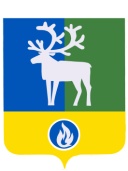 СЕЛЬСКОЕ ПОСЕЛЕНИЕ КАЗЫМБЕЛОЯРСКИЙ РАЙОНХАНТЫ-МАНСИЙСКИЙ АВТОНОМНЫЙ ОКРУГ – ЮГРААДМИНИСТРАЦИЯ СЕЛЬСКОГО ПОСЕЛЕНИЯКАЗЫМпроектПОСТАНОВЛЕНИЕ  от                              2017 года                                                                                            № О внесении изменений в административный регламент «Присвоение объекту адресации адреса, изменение, аннулирование его адреса», утвержденный постановлением администрации сельского поселения Казым от 10 сентября 2014 года № 80 П о с т а н о в л я ю:1. Внести изменения в административный регламент предоставления муниципальной услуги «Присвоение объекту адресации адреса, изменение, аннулирование его адреса», утвержденный постановлением администрации сельского поселения Казым от 10 сентября 2014 года № 80 «Об утверждении административного регламента предоставления муниципальной услуги «Присвоение объекту адресации адреса, изменение, аннулирование его адреса», следующие изменения:2.1. В разделе I «Общие положения»:            1) абзац 6 подпункта 1.3.1 пункта 1.3 изложить в следующей редакции: «Адрес официального сайта: http://www.admkazym.ru  .»            2) абзац 16 подпункта 1.3.1 пункта 1.3 изложить в следующей редакции: «адрес официального сайта: http://www.admkazym.ru .»            3) абзац 4 подпункта 1.3.5 пункта 1.3 изложить в следующей редакции:«на официальном сайте органов местного смаоуправления сельского поселения Казым http://www.admkazym.ru .»»3. Опубликовать настоящее постановление в газете «Официальный вестник сельского поселения Казым».4. Настоящее постановление вступает в силу после его официального опубликования.5. Контроль за выполнением постановления возложить на заместителя главы муниципального образования, заведующего сектором организационной деятельности администрации сельского поселения Казым В.Н.Бочкареву.Глава сельского поселения                                                                           А.Х.Назырова